Impresso em: 07/08/2023 21:16:21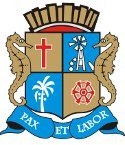 Matéria: REQUERIMENTO 176-2020Autor: THIAGUINHO BATALHAGoverno de Sergipe Câmara Municipal de AracajuReunião: 74 SESSÃO ExtraordináriaData: 16/09/2020Parlamentar	Partido	Voto	HorárioAMÉRICO DE DEUS BIGODE DO SANTA MARIA DR. MANUEL MARCOS ELBER BATALHAEMÍLIA CORRÊA EVANDO FRANCA LUCAS ARIBÉPROF. BITTENCOURT SARGENTO VIEIRA SEU MARCOS SONECAZÉ VALTER ANDERSON DE TUCAPSD PSD PSD PSBPATRIOTA PSD CIDADANIA PDT CIDADANIA PDTPSD PSD PDTABS ABS ABS NÃO NÃO ABS NÃO NÃO NÃO NÃO NÃO NÃONão Votou16:36:4116:36:5616:37:2616:37:4016:38:1216:38:2216:38:4416:42:2016:44:2016:44:5416:41:4016:45:13NITINHODR. GONZAGA VINÍCIUS PORTO JUVENCIO OLIVEIRA ZEZINHO DO BUGIO ISACPASTOR CARLITO ALVES FÁBIO MEIRELES THIAGUINHO BATALHA CABO AMINTASCABO DIDIPSDPSD PDT PSD PSB PDT PSCPODEMOS PSCPSL PSCO Presidente não VotaNão Votou Não Votou Não Votou Não Votou Não Votou Não Votou Não Votou Não Votou Não Votou Não VotouTotais da Votação	Sim: 0Resultado da Votação: REPROVADONão: 8Abstenção: 4	Total de Votos Válidos: 12